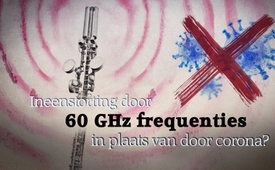 Ineenstorting door 60 GHz frequenties in plaats van door corona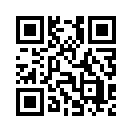 60 GHz frequenties veranderen de eigenschappen van zuurstof. Preciezer gezegd: het lichaam krijgt minder zuurstof. Voor sommige deskundigen is dit de reden waarom mensen kortademig worden en plotseling omvallen en dus niet vanwege corona!De 60 gigahertz frequentieband van de nieuwe 5G mobiele telefoongeneratie heeft voordelige technische eigenschappen voor mobiele communicatie, zoals bv. met betrekking tot snelheid, en is nog licentieloos. Daarom worden er de laatste tijd steeds meer proeven gedaan met deze frequentie. Het wordt al toegepast voor zogenaamde “point-to-point” verbindingen. Maar pas op: 60GHz frequenties veranderen de eigenschappen van zuurstof. Nauwkeuriger gezegd: de zuurstof kan niet meer voldoende door het bloed worden geabsorbeerd. Als gevolg daarvan krijgt het lichaam minder zuurstof. Dit gebrek aan zuurstof wordt ondertussen door sommige deskundigen aangehaald als de eigenlijke reden waarom mensen kortademig worden en plotseling omvallen, zoals vooral in China is gebeurd. Dus ineenstorting volgens de mening van deskundigen, vooral vanwege de straling met de 60GHz mobiele telefoon frequentie, in plaats van door het coronavirus,.door mkr.Bronnen:5G verändert Sauerstoffeigenschaften (ab Min. 19:19): https://www.youtube.com/watch?v=xNho2uh8EZc
Anwendungen und Auswirkungen der 5G-60GHz-Frequenzbänder: http://www.60ghz-wireless.com/60ghz-technology/60ghz-technology-v-band-carrier-class-radios-for-p2p-p2mp-wireless-networks/Dit zou u ook kunnen interesseren:#5G-Mobiele-Communicatie - Mobiele Communicatie - www.kla.tv/5G-nl

#Gezondheid - www.kla.tv/Gezondheid-nlKla.TV – Het andere nieuws ... vrij – onafhankelijk – ongecensureerd ...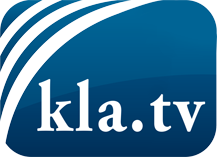 wat de media niet zouden moeten verzwijgen ...zelden gehoord van het volk, voor het volk ...nieuwsupdate elke 3 dagen vanaf 19:45 uur op www.kla.tv/nlHet is de moeite waard om het bij te houden!Gratis abonnement nieuwsbrief 2-wekelijks per E-Mail
verkrijgt u op: www.kla.tv/abo-nlKennisgeving:Tegenstemmen worden helaas steeds weer gecensureerd en onderdrukt. Zolang wij niet volgens de belangen en ideologieën van de kartelmedia journalistiek bedrijven, moeten wij er elk moment op bedacht zijn, dat er voorwendselen zullen worden gezocht om Kla.TV te blokkeren of te benadelen.Verbindt u daarom vandaag nog internetonafhankelijk met het netwerk!
Klickt u hier: www.kla.tv/vernetzung&lang=nlLicence:    Creative Commons-Licentie met naamgeving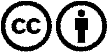 Verspreiding en herbewerking is met naamgeving gewenst! Het materiaal mag echter niet uit de context gehaald gepresenteerd worden.
Met openbaar geld (GEZ, ...) gefinancierde instituties is het gebruik hiervan zonder overleg verboden.Schendingen kunnen strafrechtelijk vervolgd worden.